          TECHNICKÉ SLUŽBY města PELHŘIMOVA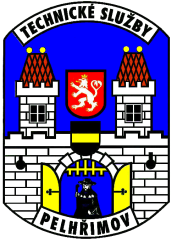 příspěvková organizace IČO 49056689, DIČ CZ49056689Myslotínská ulice 1740, 393 01 PelhřimovTelefon: 565/323138-9, fax: 565325638                                                                                                                 	ASPERA, spol. s r.o.								K Silu 1154                                                                                                                	393 01 Pelhřimov								IČO: 13497774								DIČ: CZ13497774	Váš dopis / ze dne			Naše zn.:	                Vyřizuje: 		v Pelhřimově:                  						                         xxxxxxxxxxxx                        14.09. 2017                                                                                                          mobil: xxx xxx xxxVěc: Objednávka 2017/OH/181-KyNa základě cenové nabídky ze dne 04.09.2017 objednáváme u Vás dodávku VO pro ul. Na Houfech.Akce:				Pelhřimov, Světelné body ul. Na HoufechTermín :			do 05.10.2017Cena :				59 352,38 Kč bez DPH Způsob platby :	Na základě vystavené a odsouhlasené faktury dle dodacího listu bude zaplaceno převodemDodavatelská faktura musí obsahovat uvedené nebo významově totožné znění:,,Vystavitel daňového dokladu čestně prohlašuje, že není v insolvenčním ani obdobném řízení, a že se zavazuje zde vyčíslenou DPH uhradit včas a řádně příslušnému správci daně.“ Zpracoval :xxxxxxxxxxxxVedoucí technik údržbySchválil:xxxxxxxxxxxxVedoucí technicko provozního úseku									Ing. Licehammerová Pavla									Ředitelka TSmP, p.o.